109學年度六年級第一學期彈性課程：法定+校本課程-海洋教育學習單活動相片週次單元名稱教學內容節數評量方式能力指標融入領域或議題備 註一環境教育課程認識海水海水密度實驗指導學生進行「不同密度彩色食鹽水堆疊」實驗先由老師講解示範，再分組進行實驗A先配一杯濃鹽水，再將濃鹽水與水以不同比例混合，改變鹽水的濃度，並滴入食用色素或水彩。例如，第一杯是清水100毫升，第二杯是80毫升清水配20毫升濃鹽水，第三杯是60毫升清水配40毫升濃鹽水…以此類推，最後一杯是100毫升濃鹽水。不必拘泥特定的方法或比例，水放得多就淡，放得少就濃。食鹽水濃度不同，密度就不同。B.先在試管加入一層「密度最大」的彩色鹽水。C.然後再用滴管，吸取密度次之的鹽水，慢慢沿玻璃壁滴入至溶液表面。D.依密度大至小的順序，將彩色溶液一層一層地鋪在溶液上層。最後加入的是密度最小的溶液，完成分層。討論食鹽水能成功堆疊條件及技巧討論死海的成因1觀察分組討論合作學習-1認識物質的性質，探討光、溫度、和空氣對物質性質變化的影響。-2知道經由細心、切實的探討，獲得的資料才可信。自然與生活科技連2堂課進行三環境教育課程認識海水海水密度實驗指導學生進行「不同密度彩色食鹽水堆疊」實驗先由老師講解示範，再分組進行實驗討論食鹽水能成功堆疊條件及技巧討論死海的成因1觀察分組討論合作學習-1認識物質的性質，探討光、溫度、和空氣對物質性質變化的影響。-2知道經由細心、切實的探討，獲得的資料才可信。自然與生活科技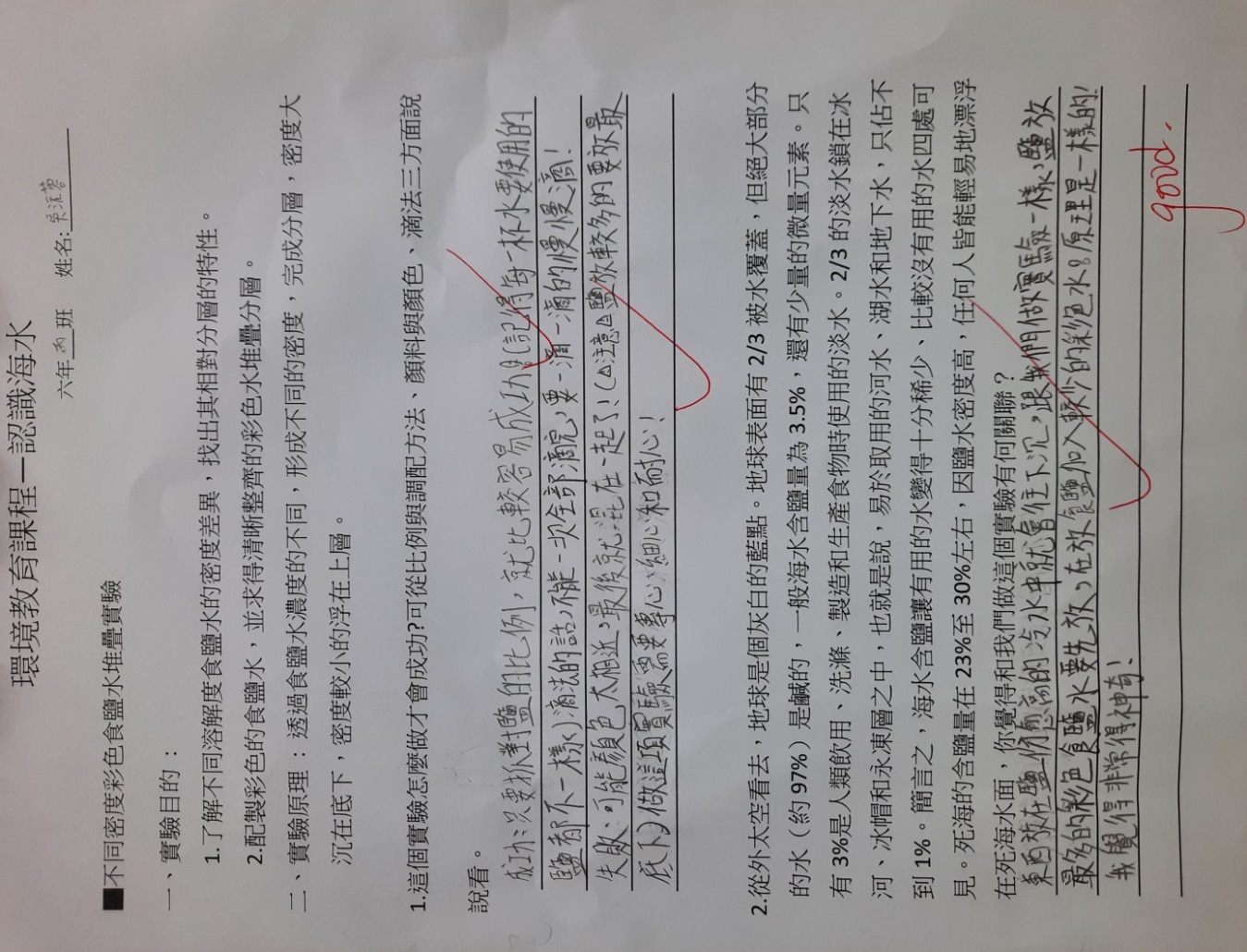 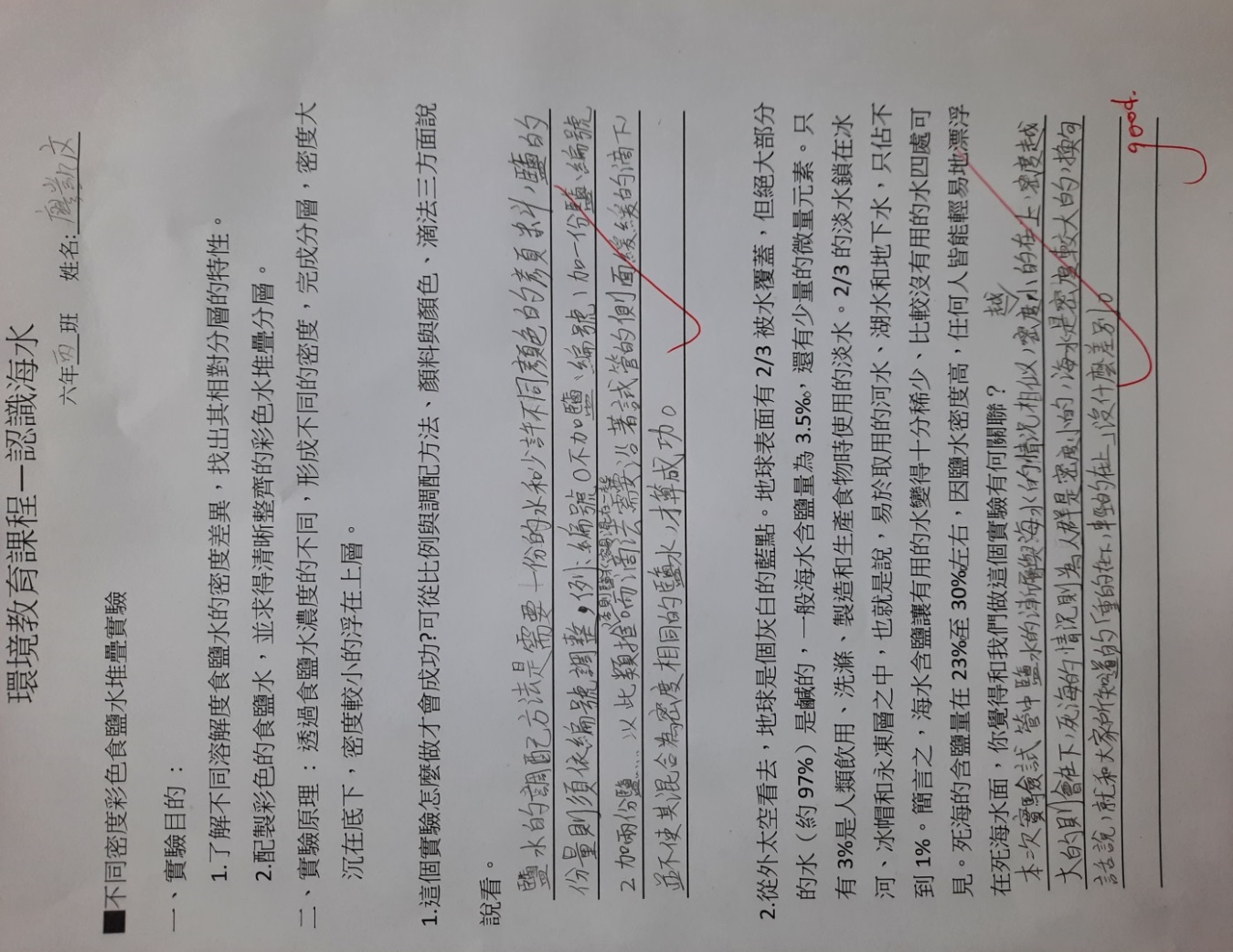 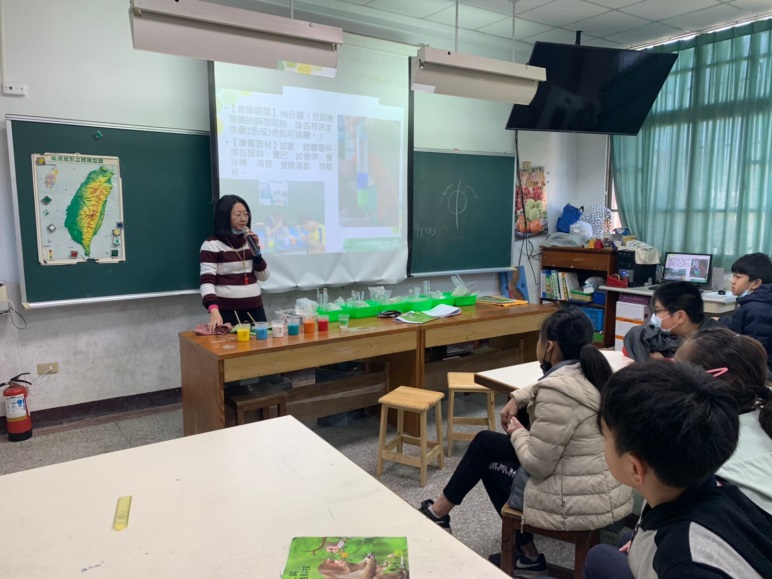 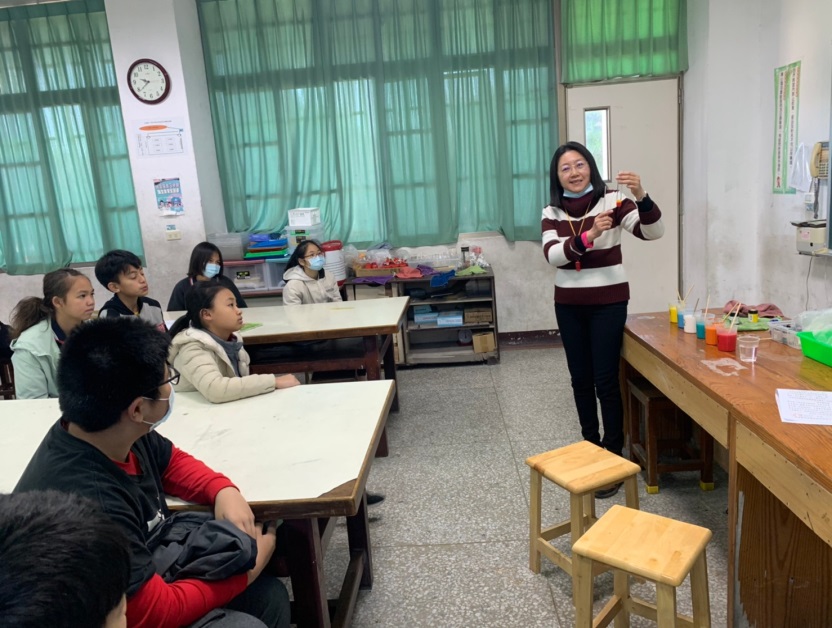 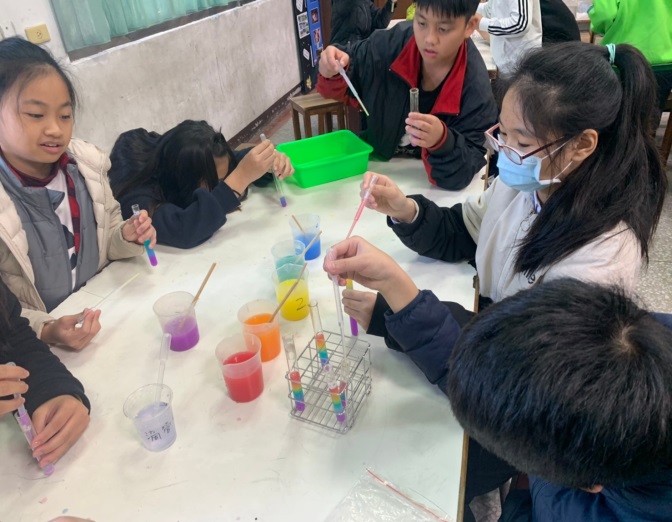 說明：老師先說明海水含鹽的關係說明：老師示範製作不同密度的食鹽水說明：每個人都很認真的做實驗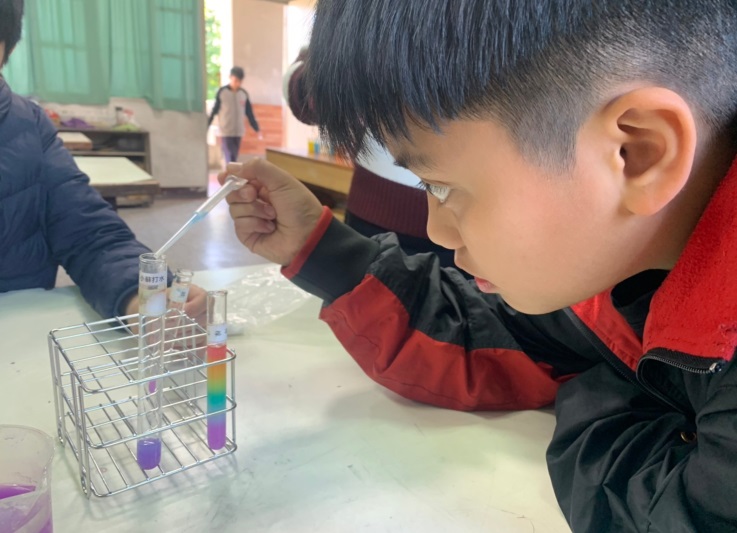 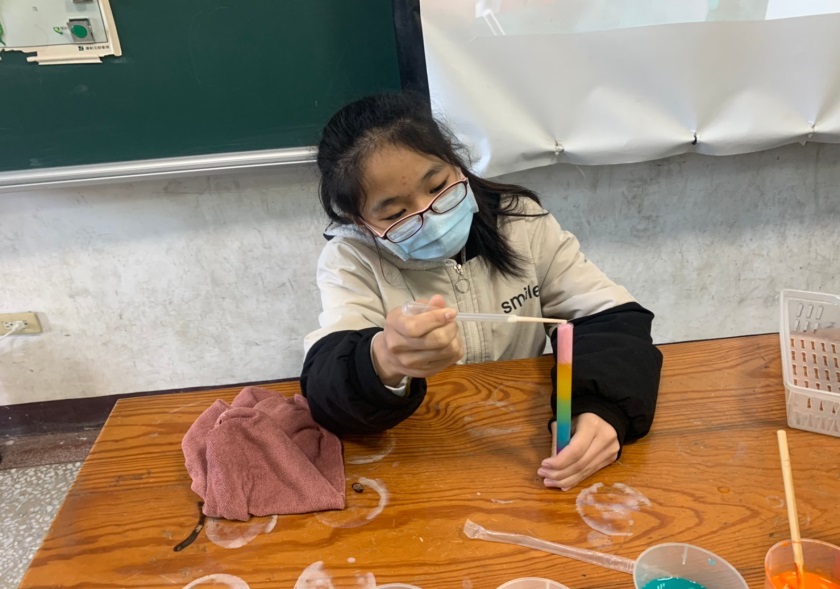 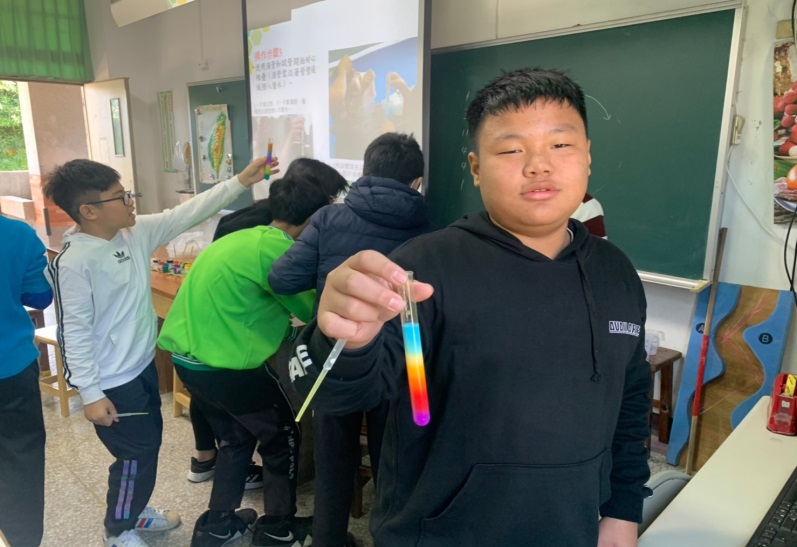 說明：聚精會神的堆疊不同密度食鹽水說明：老師示範製作不同密度的食鹽水說明：每個人都很認真的做實驗